	    Australian Capital Territory Remuneration Tribunal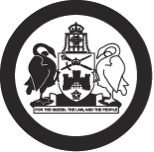 Determination 11 of 2017Land Development Agencymade under the Remuneration Tribunal Act 1995ACCOMPANYING STATEMENTBackground Section 10 of the Remuneration Tribunal Act 1995 (the Act) provides for the Remuneration Tribunal (the Tribunal) to inquire into and determine the remuneration, allowances and other entitlements to be paid to a person holding a position or appointment mentioned in schedule 1 of the Act, or specified in an instrument given to the Tribunal by the Chief Minister. Land Development AgencyThe Land Development Agency Board will be abolished from 1 July 2017.  However, transitional arrangements are required for the continuation of the position of Board Chair and Deputy Chair.DecisionThe Tribunal determined that the Chair and Deputy Chair will receive a per diem of $510 during the transition phase of the Board’s work, beginning on 1 July 2017 and concluding on 31 October 2017, unless the work of the Board is wound up earlier.April 2017	    Australian Capital Territory Remuneration TribunalDetermination 11 of 2017Land Development Agencymade under the Remuneration Tribunal Act 1995Commencement This instrument commences on 1 July 2017 and concludes on 
31 October 2017.Remuneration The Chair and Deputy Chair of the Land Development Agency shall be entitled to a per diem of $510.Other ConditionsAll conditions specified in Determination 12 of 2016 relating to Part Time Public Office Holders will also apply to the Chair and Deputy Chair, viz., clauses 3 to 9 inclusive.Ms Anne Cahill Lambert AM	Chair	.................................................................Dr Colin Adrian	Member	.................................................................Mr James Smythe, PSM	Member	.................................................................April 2017